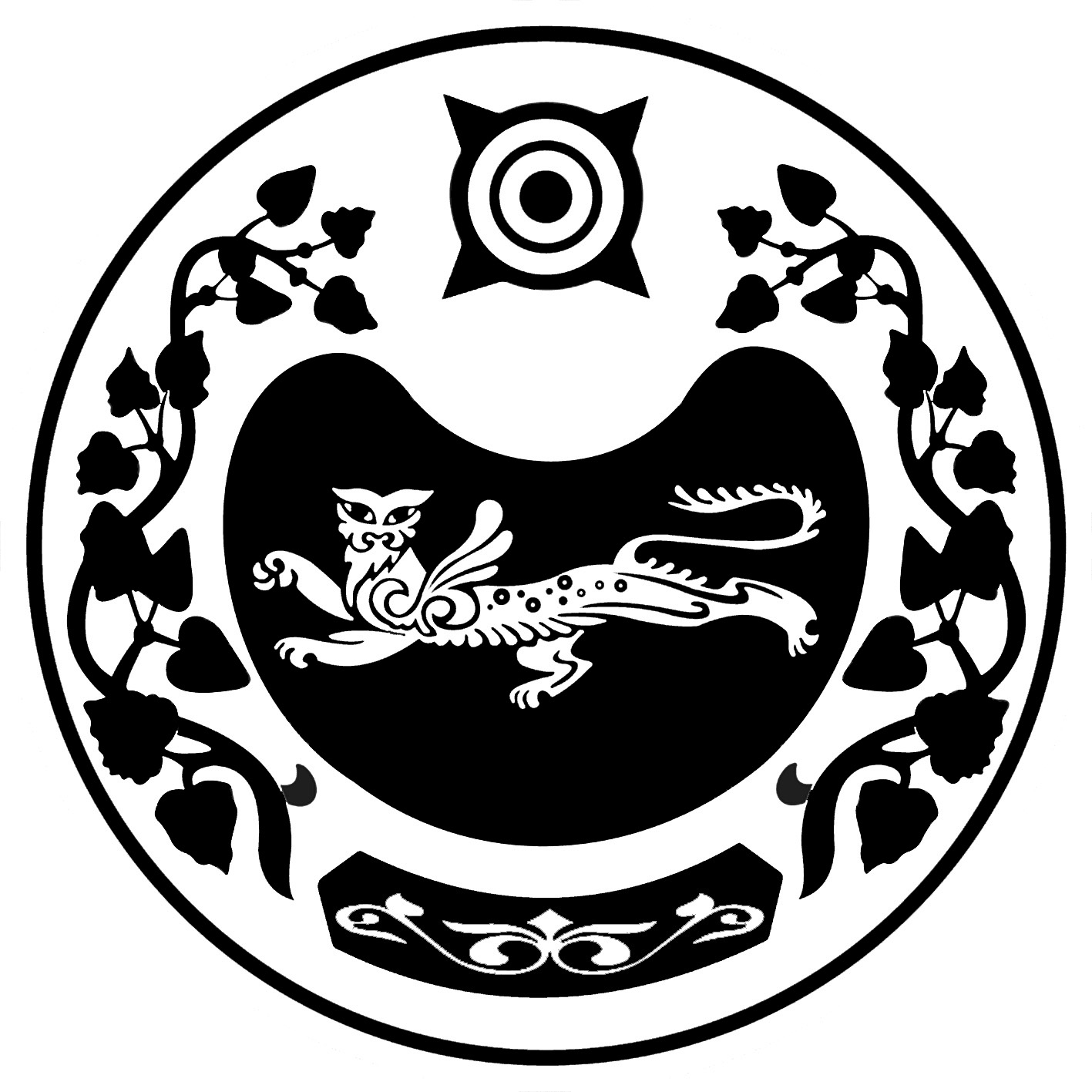 П О С Т А Н О В Л Е Н И Е  от 13.06.2019	№ 787-пр.п. Усть-АбаканВ целях реализации пункта 8.2 Методических рекомендаций по переходу муниципальных образовательных организаций Республики Хакасия на новую систему оплаты труда, утвержденных постановлением Правительства Республики Хакасия от 24.05.2011 № 288 «Об утверждении Методических рекомендаций по переходу муниципальных образовательных организаций Республики Хакасия на новую систему оплаты труда» (с последующими изменениями),  на основании ст. 66 Устава муниципального образования Усть-Абаканский район администрация Усть-Абаканского районаПОСТАНОВЛЯЕТ:1. Внести следующее изменениев постановление администрации Усть-Абаканского района от 01.04.2015 № 831-п «Об утверждении Примерного положения об оплате труда работников муниципальных образовательных учреждений по виду экономической деятельности «Образование»:- в Примерном положении об оплате труда работников муниципальных образовательных учреждений по виду экономической деятельности «Образование» пункт 8.2 раздела 8  «Условия оплаты труда руководителя учреждения, заместителей руководителя и главного бухгалтера» дополнить подпунктом 8.2.1 следующего содержания:«8.2.1. В зависимости от группы оплаты труда руководителю учреждения устанавливается должностной оклад в следующем кратном отношении к среднему базовому окладу (базовому должностному окладу) работников, которые относятся к основному персоналу учреждения:».2. Главному редактору МАУ «Редакция газеты «Усть-Абаканские известия» Церковной И.Ю. опубликовать настоящее постановление в газете «Усть-Абаканские известия» и «Усть-Абаканские известия официальные».3.	 Управделами администрации Усть-Абаканского района Губину В.В. разместить настоящее постановление на официальном сайте администрации Усть-Абаканского района в информационно-телекоммуникационной сети «Интернет».4.	Контроль за исполнением настоящего постановления возложить на руководителя Управления образования администрации Усть-Абаканского района Н.А.Мироненко.Глава Усть-Абаканского района				Е.В.ЕгороваРОССИЯ ФЕДЕРАЦИЯЗЫХАКАС РЕСПУБЛИКАЗЫАFБАН ПИЛТIРIАЙМАFЫНЫH УСТАF-ПАСТААРОССИЙСКАЯ ФЕДЕРАЦИЯРЕСПУБЛИКА ХАКАСИЯАДМИНИСТРАЦИЯУСТЬ-АБАКАНСКОГО РАЙОНАО внесении изменений в постановление администрации Усть-Абаканского района от 01.04.2015 № 831-п «Об утверждении Примерного положения об оплате труда работников муниципальных образовательных учреждений по виду экономической деятельности «Образование»Группа оплатыКратность ксреднему базовому окладу (базовому должностному окладу) работников12,822,632,442,2